II. volebné obdobieČíslo: 1742/1999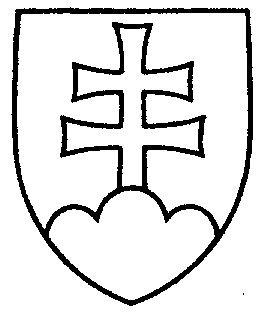 658UZNESENIE
NÁRODNEJ RADY SLOVENSKEJ REPUBLIKYzo 17. decembra 1999k návrhu skupiny poslancov Národnej rady Slovenskej republiky na vydanie zákona, ktorým sa mení zákon č. 140/1998 Z. z. o liekoch a zdravotníckych pomôckach, o zmene zákona č. 455/1991 Zb. o živnostenskom podnikaní (živnostenský zákon) v znení neskorších predpisov a o zmene a doplnení zákona Národnej rady Slovenskej republiky č. 220/1996 Z. z. o reklame v znení neskorších predpisov (tlač 472)Národná rada Slovenskej republikypo prerokovaní návrhu skupiny poslancov Národnej rady Slovenskej republiky na vydanie zákona, ktorým sa mení zákon č. 140/1998 Z. z. o liekoch a zdravotníckych pomôckach, o zmene zákona č. 455/1991 Zb. o živnostenskom podnikaní (živnostenský zákon) v znení neskorších predpisov a o zmene a doplnení zákona Národnej rady Slovenskej republiky č. 220/1996 Z. z. o reklame v znení neskorších predpisov (tlač 472), v druhom a treťom čítaníschvaľujenávrh skupiny poslancov Národnej rady Slovenskej republiky na vydanie zákona, ktorým sa mení zákon č. 140/1998 Z. z. o liekoch a zdravotníckych pomôckach, o zmene zákona č. 455/1991 Zb. o živnostenskom podnikaní (živnostenský zákon) v znení neskorších predpisov a o zmene a doplnení zákona Národnej rady Slovenskej republiky č. 220/1996 Z. z. o reklame v znení neskorších predpisov, v predloženom znení.*Jozef Migaš v. r.predsedaNárodnej rady Slovenskej republikyOverovatelia:*Marián Antecký v. r.*Ján Danko v. r.